REPUBLIKA HRVATSKAKOPRIVNIČKO-KRIŽEVAČKA ŽUPANIJAOPĆINA SVETI IVAN ŽABNOJEDINSTVENI UPRAVNI ODJELŠifra općine: 439	Šifra županije: 6	Broj RKP-A: 28284				 OIB: 85606488440	Razina: 22Šifra djelatnosti: 8411- opće djelatnosti javne upraveRačun: IBAN: HR6424020006184390006Sveti Ivan Žabno, 09.04.2024.BILJEŠKE UZ FINANCIJSKE IZVJEŠTAJE ZA RAZDOBLJE OD 1. SIJEČNJA DO 31. OŽUJKA 2024. GODINEObaveza sastavljanja financijskih izvještaja u sustavu proračuna propisana je odredbama Zakona o proračunu (Narodne novine br.  144/21), a Pravilnikom o financijskom izvještavanju u proračunskom računovodstvu (Nar. nov. 34/22), propisani su obrasci, njihov sadržaj i oblik financijskih izvještaja. Prema članku 14. Pravilnika, bilješke predstavljaju dopunu podataka uz financijske izvještaje.Izvještaje je sastavila Mirela Dolački, voditeljica Odsjeka za proračun, financije i računovodstvo.Odgovorna osoba je Općinski načelnik Nenad Bošnjak.Bilješke uz Izvještaj o prihodima i rashodima, primicima i izdacima  - Obrazac: PR-RAS1. Račun  611 – Porez i prirez na dohodak –  prihod od poreza na dohodak  je značajan prihod proračuna. Do 30.03.2024. godine  ostvareno je 298.211,74 eura ove vrste prihoda što je u odnosu na ostvarenje u istom razdoblju 2023. godine ostvareno  za 89.489,22 eura više  zbog promjene porezne politike odnosno povećanja plaća.2. Račun 613 – Porezi na imovinu - za 2024. godinu planirano je 85.107,55 eura prihoda od poreza na kuće za odmor , poreza na korištenje javnih površina i poreza na promet nekretnina. Tijekom tromjesečnog  razdoblja ostvareno je 25.543,32 eura ili  cca 113,6%  planiranog, a u odnosu na isto razdoblje prethodne godine odstupanje iznosi 3.048,86 eura.  Ostvareno je najviše od poreza na promet nekretnina u iznosu 24.945,00 eura. 3. Račun 614 – Porezi na robu i usluge –  s tromjesečnim razdobljem naplaćeno je 4.920,72 eura poreza na potrošnju ili 22,52% u odnosu na plan. Usporedbom sa istim razdobljem prethodne godine odstupanje je neznatno.4. Račun 633 – pomoći proračunu iz drugih proračuna – planirano je  1.532.938,00 eura na godišnjem nivou, a na kraju tromjesečnog razdoblja ostvareno je 223.149,45 eura ili 124,20 % u odnosu na isto razdoblje prethodne godine. U usporedbi s istim razdobljem protekle godine ostvareno je  43.546,95 eura više prihoda od pomoći. Razlog povećanja je primitak više pomoći iz državnog proračuna temeljem fiskalnog izravnanja – kompenzacijske mjere, te pomoći Ministarstva znanosti i obrazovanja za fiskalnu održivost dječjih vrtića, što je prošle godine uvedeno i dio izvršen tek s krajem godine.5. Račun 642 – prihodi od nefinancijske imovine – planirano je 57.586,00 eura, a u izvještajnom razdoblju ostvareno je 12.310,19 eura ili 21,38% od plana. Prihodi od zakupa  realizirani su u iznosu od 11.955,63 eura, a  odnose se na ostvarene prihode od davanja u zakup  poljoprivrednog zemljišta i poslovnih objekata. Naknada za korištenje nefinancijske imovine odnosi se na prihod od spomeničke rente u iznosu 0,87 eura, ostale naknade od  nefinancijske imovine odnose se na nezakonitu izgradnju, a iznose 353,69 eura.6. Račun 652 Prihodi po posebnim propisima ostvareni su sa 21.615,85 eura. U navedeni Račun  ulaze prihodi od doprinosa za šume i prihodi od vodnog gospodarstva. U odnosu na prošlu godinu najveće povećanje bilježi doprinos za šume povećan za 3.426,68 eura.7. Račun 653 – Komunalni doprinosi i naknade -  planirano je 130.994,00 eura za cijelu godinu, a ostvareno je u ovom izvještajnom razdoblju 13.668,17 eura. U usporedbi sa istim razdobljem prethodne godine ostvareno je odstupanje od 29.165,08 eura. U ove prihode ubrajaju se prihodi od komunalnog doprinosa koji su ostvareni u iznosu 609,48 eura što je 71,6% u odnosu na prethodnu godinu. U izvještajnom razdoblju  je naplaćeno 13.058,69 eura prihoda od komunalne naknade za stambeni i poslovni prostor jer su krajem trećeg mjeseca poslane uplatnice i rješenja budući da je bilo dosta izmjena na vlasnicima i kvadraturama pa odstupanje iznosi u odnosu na prošlo godinu 28.923,75 eura.8. Račun 681 – Kazne i upravne mjere planirane su sa 2.200,00 eura, a izvršenje iznosi 363,70 eura od kazni odnosno troškova ovrha.9. Račun 311 - Plaće (bruto) - planirano je 90.962,00 eura, a realizirano je 28.706,57 eura. U odnosu na isto razdoblje prethodne godine odstupanje je 8.435,94 eura zbog porasta plaća dužnosnika, službenika i namještenika Jedinstvenog upravnog odjela.10. Račun 322 – rashodi za materijal i energiju –  u ovom razdoblju utrošeno je 35.748,29 eura što je u usporedbi sa tromjesečnim razdobljem 2023. godine manje  za 17.449,21 euro. U navedenom rashodu sadržani su rashodi za uredski materijal, materijal i sirovine. Također su smanjeni i rashodi za energiju u odnosu na prethodnu godinu. U navedenom računu sadržani su troškovi električne energije u društvenim domovima, potrošene električne energije za javnu rasvjetu, potrošnja plina, te motornog benzina i dizel goriva. Javna rasvjeta sva modernizirana štednim žaruljama pridonosi smanjenju troškova. Materijal i dijelovi za tekuće i investicijsko održavanje smanjen  je za 13.149,04 eura u odnosu na prethodno razdoblje.11. Račun 323 - rashodi za usluge izvršen je sa 36.819,08 eura, odnosno smanjen je za 57.025,77 eura, najveće smanjenje  na ovoj podskupini u odnosu na prethodno razdoblje prošle godine bilježe usluge tekućeg i investicijskog održavanja zgrada i domova. 12. Račun 342 - Kamate za primljene kredite i zajmove odnosi se na  kamatu plaćenu OTP banci za otplatu kredita za izgradnju školske sportske dvorane, izvršenje je 2.194,45 eura u ovom tromjesečju.13. Račun 366 – pomoći proračunskim korisnicima drugih proračuna -  planirano je za 2024. godinu 27.638,23 eura , a u tromjesečnom izvještajnom razdoblju izvršeno je 6.280,45 eura ili 22,72% od planiranog, a u usporedbi sa istim razdobljem 2023. godine, odstupanje je 1.197,44 eura. Sredstva se odnose na isplatu O.Š. Grigor Vitez za naknadu plaće odgojiteljici u predškolskom odgoju,  ostale tekuće pomoći O.Š. „Grigor Vitez“ prema Zahtjevima, isplata Gradskoj knjižnici Križevci-Sporazum-bibliobus.14. Račun 367 - Prijenosi proračunskim korisnicima iz nadležnog proračuna za financiranje redovne djelatnosti – prijenos je izvršen, dječjem vrtiću Žabac za financiranje redovne djelatnosti u iznosu 44.985,73 eura, odstupanje u odnosu na prethodnu godinu je 15.211,85 eura budući da se više mora izdvajati zbog inflacije, a također su povećane plaće odgojitelja i svih djelatnika u dječjem vrtiću.15. Račun 372 – ostale naknade građanima i kućanstvima iz proračuna – planirano je za cijelu godinu 84.836,91 euro, a u izvještajnom razdoblju realizirano je  8.908,16 eura ili 13,36% u odnosu na plan. Usporedbom sa proteklom godinom rashodi su smanjeni za 10.032,38 eura. Naknade se odnose na stipendije i školarine, porodiljne naknade koje općina isplaćuje 400,00 eura po rođenom djetetu,  sufinaciranje cijene prijevoza studenata, pomoć u kući osobama starije životne dobi, ostale tekuće pomoći socijalnim slučajevima, ostale naknade iz proračuna u novcu za mladog liječnika radi poticanja zdravstvene zaštite mještana na području općine koja u ovom tromjesečju nije isplaćena zbog odlaska liječnika.16. Račun 381 – tekuće donacije – planirano je 103.183,64 eura, a izvršeno je sa 23.027,91 eura  ili 22,22%  plana, u odnosu na prethodno razdoblje isplaćeno je više za 6.680,95 eura.  Od značajnijih iznosa tekućih  donacija isplaćeno je u ovom razdoblju Vatrogasnoj zajednici općine 20.000,00 eura. 17. Račun 386 – kapitalne pomoći kreditnim i ostalim financijskim institucijama te trgovačkim društvima u javnom sektoru izvršene su u iznosu 38.507,02 eura, u odnosu na prethodno razdoblje više za 26.198,76 eura. Isplate se vrše Vodnim uslugama d.o.o. prema Zahtjevima za izgradnju najvećim dijelom vodovodne mreže na području Općine.18. Račun 92211 Višak prihoda poslovanja - preneseni u ovom razdoblju iznosi 1.652.093,06 eura.19. Račun 426 – nematerijalna proizvedena imovina izvršena je sa 10.816,50 eura,  a odnosi se na projektnu dokumentaciju za NC 25 Pavlićeva ulica – Hrsovo, prethodno razdoblje nije imalo izvršenja po ovom računu.20. Račun 451 Dodatna ulaganja na građevinskim objektima izvršena su u iznosu 217.292,90  eura, odnosno zgrada u vlasništvu općine  te je također počela dogradnja jaslica na postojeći dječji vrtić, kao i rekonstrukcija pomoćnog nogometnog igrališta. U prethodnom razdoblju nije bilo ostvarenih projekata po ovom računu i u ovom tromjesečju.21. Račun 92222 Manjak prihoda od nefinancijske imovine – preneseni iznosi  u ovom razdoblju 1.135.076,94 eura.22. Račun 832 Primici od prodaje dionica i udjela u glavnici trgovačkih društava u javnom sektoru iznosi 11.891,96 eura, a odnosi se na prodaju udjela u Radio Križevci d.o.o.  dok prethodno razdoblje nije imalo ostvarenja.23. Račun 544 Otplata glavnice primljenih kredita i zajmova od kreditnih i ostalih financijskih institucija izvan javnog sektora odnosi se na otplatu rata kredita OTP banci Split za izgradnju Školske sportske dvorane u iznosu 24.885,54 eura, odnosno izvršenje je isto kao i u prethodnom razdoblju, kredit odobren na 10 godina.24. Račun 547 Otplata glavnice primljenih zajmova od  drugih razina vlasti u iznosu 156,09 eura, zajam evidentiran prema Uputi Ministarstva financija Evidentiranje prihoda od poreza na dohodak kod JLPRS, gdje se navodi da se povrat preostalog duga po namirenju u sljedećoj godini evidentira kao izdatak na navedenom računu prilikom povrata u 4 jednaka obroka za što Financijska agencija tereti račun Općine.25. X678 - Ukupni prihodi i primiciUkupni prihodi i primici povećani su u odnosu na prethodno razdoblje za 168.576,80 eura, a iznose 659.705,53 eura.26. Y345 Ukupni rashodi i izdaci iskazani su sa 491.781,15 eura, što je za 197.516,23 eura više u odnosu na prethodno razdoblje u 2023. godini jer se uspjelo provesti više radova, ali i cijene građevinskog materijala su povećane, došlo je i do povećanja plaća pa uzimajući u obzir sve to došlo je do odstupanja.27. X005 Višak  prihoda i primitaka iznosi 167.925,38 eura u ovom tromjesečnom razdoblju.28. X006 Višak prihoda i primitaka raspoloživ u sljedećem razdoblju iznosi 1.038.953,54 eura.Obvezni analitički podaci29. Stanje novčanih sredstava na početku izvještajnog razdoblja (11P)  iznosi 781.282,20 eura.30. Stanje novčanih sredstava na kraju izvještajnog razdoblja (11K) iznosi 960.566,55 eura.Bilješke uz Izvještaj o obvezamaV006 - Stanje obveza na kraju izvještajnog razdoblja iznosi 282.897,28 euraV009 – Stanje nedospjelih obveza na kraju izvještajnog razdobljaStanje nedospjelih obveza na kraju izvještajnog razdoblja iznosi 268.606,21 euro, a čine ga:-obveze za neto plaće 7.292,25 eura;-porez i prirez na dohodak iz plaća 611,85 eura;-doprinosi za mirovinsko osiguranje 1.878,96 eura;-doprinosi za zdravstveno osiguranje 1.614,20 eura;UKUPNO: 231 račun: 11.397,26 eura.-rashodi za materijal i energiju 2.339,92 eura-rashodi za usluge 3.144,11 eura-ostali nespomenuti rashodi poslovanja 47,58 euraUKUPNO: 232 račun: 5.531,61 eura.-obveze za  financijske rashode 6.212,27 euraUKUPNO: 234 račun: 6.212,27 eura-obveze za kapitalne pomoći 10.829,27 euraUKUPNO: 238 račun: 10.829,27 eura -ostale tekuće obveze 608,15 euraUKUPNO: 239 račun Ostale tekuće obveze 608,15 eura-V003 Međusobne obveze subjekata općeg proračuna iznose 22.096,09 eura             -obveze za nabavu proizvedene dugotrajne imovine 11.246,30 euraUKUPNO:242 račun Obveze za nabavu proizvedene dugotrajne imovine u iznosu 11.246,30 eura-obveze za dodatna ulaganja na građevinskim objektima 125.976,63 euraUKUPNO: 245 račun Dodatna ulaganja na nefinancijsko imovini 125.976,63 eura-obveze za kredite i zajmove od kreditnih i ostalih financijskih institucija u iznosu 74.656,62 euraUKUPNO: 264 račun Obveze za kredite i zajmove od kreditnih i ostali financijskih institucija 74.656,62 eura-obveze za zajmove od državnog proračuna 52,01 euroUKUPNO: 267 Obveze za zajmove od drugih razina vlasti 52,01 euro.Sve dospjele obveze su u prekoračenju 1-60 dana. Zbog nove sistematizacija radnih mjesta i zapošljavanje nove službenice slučajno je došlo do propusta te ispod navedene dospjele obveze nisu u dospjeću plaćene.Dospjele obveze –  (V007) s 30.03.2024. iznose: 14.291,07 eura, a odnose se na:Materijal i dijelove za tekuće i investicijsko održavanje u iznosu 5.861,10 eura;Rashodi za usluge u iznosu 3.874,31 eura; Ostali nespomenuti rashodi poslovanja u iznosu 10,50 eura.Dodatna ulaganja na građevinskim objektima u iznosu 4.545,16 eura.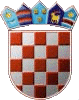 